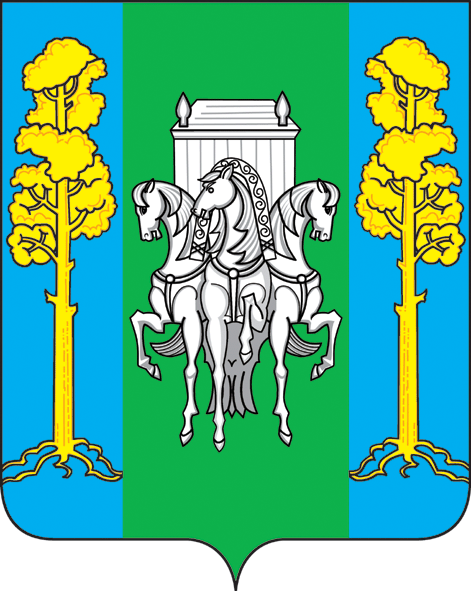 УПРАВЛЕНИЕ  ОБРАЗОВАНИЯАДМИНИСТРАЦИИ  БОЛЬШЕСОСНОВСКОГО МУНИЦИПАЛЬНОГО  РАЙОНАПЕРМСКОГО КРАЯПРИКАЗ 02.06.2017 г.                                                                                                               №  114с. Большая  СосноваВ соответствии с планом мероприятий краевого проекта «Детский Техномир» и на основании СЭД- 26-01-35-919 от 31.05.2017г.                                             ПРИКАЗЫВАЮ:Назначить ответственной за реализацию направления детского технического конструирования и оказание помощи в проведении робототехнических соревнований «ИКаРёнок» среди ДОО Большесосновского муниципального района Тимшину Татьяну Геннадьевну, методиста по дошкольному образованию РИМК управления образования администрации Большесосновского муниципального района. (приложение №1)Определить МБДОУ «Большесосновский детский сад» , заведующая Бушуева Татьяна Каюмовна, базовым дошкольным образовательным учреждением на территории Большесосновского муниципального района, реализующим  краевой проект детского технического конструирования и участником межмуниципальных соревнований «ИКаРёнок».(приложение №2)Контроль за исполнением приказа возложить на заведующую РИМК Кустову Елену Владимировну.Начальник управления образованияадминистрации Большесосновскогомуниципального района                                                                               Д.В. Туров Информация об ответственном лице на территории Большесосновского муниципального района (городского округа) за реализацию направления детского технического конструирования Информация о базовомДОО, участнике межмуниципальных соревнований «ИКаРенок» от Большесосновского муниципального районаМБДОУ «Большесосновский детский сад»О реализации краевого проекта «Детский Техномир» на территории Большесосновского муниципального районаО реализации краевого проекта «Детский Техномир» на территории Большесосновского муниципального районаО реализации краевого проекта «Детский Техномир» на территории Большесосновского муниципального районаПриложение 1 к приказу управления образованияот  02.06.2017                      № 114Муниципальное управление (городской округ)ФИО (полностью)ответственного лицаДолжность, 
место работыКонтактные данные (рабочий телефон, сотовый телефон, адрес электронной почты)Большесосновский муниципальный районТимшина Татьяна ГеннадьевнаМетодист по дошкольному образованию районного информационно-методического кабинета управления образования администрации Большесосновского муниципального районаРабочий – 8(34257) 2-70-638-951-959-26-17metodist12@yandex.ruПриложение 2 к  приказу управления образованияот   02.06.2017                     № 114Муниципальное управление (городской округ)ФИО (полностью)участника от ДОО (обязательно методист и может быть воспитатель)Должность, место работыКонтактные данные (рабочий телефон, сотовый телефон, адрес электронной почты)Большесосновский муниципальный район  Лященко Надежда АлексеевнаЗаместитель заведующей по воспитательной и методической работе МБДОУ «Большесосновский детский сад»8(34257) 2-78-44 – телефон заведующей Бушуевой Т.К.8-950-468-23-83boldsad@ yandex.ru